 АДМИНИСТРАЦИЯ 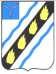 СОВЕТСКОГО МУНИЦИПАЛЬНОГО РАЙОНА САРАТОВСКОЙ ОБЛАСТИ ПО С Т А Н О В Л Е Н И Е	 р.п. Степное от  16.12.2013  №  1707  внесении изменений в постановлениеадминистрации Советского муниципального  района от 26.01.2012 № 47 Руководствуясь Уставом Советского муниципального района, администрация Советского муниципального района    ПОСТАНОВЛЯЕТ: 1.Внести    в  постановление  администрации  Советского    муниципального  района от 26.01.2012 № 47 «Об утверждении долгосрочной муниципальной целевой программы  «Противодействие  коррупции  в  Советском  муниципальном  районе Саратовской области на 2012-2014 годы»» (с изменениями от  02.05.2012 № 348) следующие изменения:  -в наименовании, по тексту постановления и  в приложении к постановлению слова  «долгосрочная  муниципальная  целевая  программа»  заменить  словами «муниципальная программа»  в соответствующих падежах;  -приложение к постановлению  изложить в новой редакции (прилагается). 2.Настоящее постановление вступает в силу со дня его подписания. Глава  администрации  Советского муниципального  района	                                                                                            	С.В.Пименов Дрозденко И.В.   00  42 2 Приложение к постановлению администрации Советского муниципального района от  16.12.2013   № 1707 «Приложение к постановлению администрации Советского муниципального района от  26.01.2012     № 47 МУНИЦИПАЛЬНАЯ ПРОГРАММА «Противодействие коррупции в Советском муниципальном районе Саратовской области на 2012-2014 годы»  3 ПАСПОРТ муниципальной программы «Противодействие коррупции  Советском муниципальном районе Саратовской области на 2012-2014 годы»	  4 государственных  органов  и  органов  местного самоуправления»; -внедрение  инновационных  технологий  муниципального управления  и  администрирования,  обеспечивающих межведомственное  взаимодействие  с  территориальными подразделениями  федеральных  государственных  органов, органов государственной власти Саратовской области, а также взаимодействие  с  гражданами  и  организациями  в  рамках оказания муниципальных услуг; -осуществление  комплекса  организационных, разъяснительных  и  иных  мер  по  соблюдению муниципальными  служащими  ограничений,  запретов  и  по исполнению  обязанностей,  установленных  в  целях противодействия  коррупции,  в  том  числе  ограничений, касающихся получения подарков; -организация антикоррупционного обучения муниципальных служащих. Исполнители основных мероприятий Программы: Объемы и источники Финансирования Программы: Ожидаемые конечные результаты реализации Программы: Система организации контроля  за исполнением Программы: Администрация Советского муниципального района Финансирование  Программы  производится  из  средств местного бюджета Советского муниципального района:  2012 году – 60 тыс. рублей 2013 году – 60 тыс. рублей 2014 году – 20 тыс. рублей минимизация  проявления  коррупции  при  работе администрации  Советского  муниципального  района  с физическими и юридическими лицами;  повышение  эффективности  механизма  противодействия коррупции;  минимизация коррупциогенных факторов в правовых	актах администрации Советского муниципального района;  обеспечение прозрачности процесса принятия правовых	актов администрацией Советского муниципального района;  совершенствование  антикоррупционной  направленности кадровой  политики  в  администрации  Советского муниципального района; получение  информации  о  фактах  коррупции,  ее  обобщение и анализ  коррупциогенных  направлений  в  деятельности администрации Советского муниципального района;  привлечение  общественности  к  проблеме  противодействия коррупции;  обеспечение максимальной доступности муниципальных услуг для населения;  внедрение  антикоррупционных  механизмов  в  сфере размещения муниципального заказа Контроль  за  ходом  реализации  Программы  осуществляется главой администрации Советского муниципального района  Характеристика  проблемы и обоснование необходимости ее решения программно-целевым  методом Международные рейтинги показывают, что уровень коррупции в Российской Федерации недопустимо  высок.  Коррупция  представляет  собой  серьезную  угрозу  функционированию  5 публичной  власти  на  основе  права  и  закона,  верховенству  закона   подрывает доверие населения к власти, существенно замедляет экономическое развитие. связи с этим разработка мер по противодействию коррупции, прежде всего направленных на  значительное  ограничение  коррупции,  устранение  причин  и  условий,  порождающих коррупцию, а также реализация таких мер становится настоятельной необходимостью.   Саратовской  области  отношения  в  сфере  противодействия  коррупции  регулируются Федеральным  Законом  от  25.12.2008г.  №  273-ФЗ  «О  противодействии  коррупции»,  Законом  Саратовской области от 29.12.2006г. № 155-ЗСО «О противодействии коррупции в Саратовской области», нормативными правовыми актами Саратовской области и муниципальными правовыми актами,  направленными  на противодействие коррупции. Организация работы по противодействию коррупции в Советском муниципальном районе строится  в  рамках  реализации  федерального  законодательства,  законов  Саратовской   области, нормативных  правовых  актов  Российской  Федерации   Саратовской области, а также принимаемых муниципальных правовых актов, направленных на противодействие коррупции. Сформирована нормативная правовая база, направленная на противодействие коррупции в Советском  муниципальном  районе.  Решением  Муниципального  Собрания  Советского муниципального  района  от  31.10.2007  года  №  313  утверждена  муниципальная  Программа «Противодействие коррупции в Советском муниципальном районе на 2007-2011 годы».   целью  координации  работы,  направленной  на  противодействие  коррупции Советском муниципальном районе, постановлением администрации Советского муниципального района от 21.11.2008г. № 762 была создана межведомственная комиссия по противодействию коррупции. В соответствии с планом работы заседания межведомственной комиссии проводятся ежеквартально, на которых рассматриваются вопросы о реализации мероприятий муниципальной Программы по противодействию коррупции. Постановлением  администрации  Советского муниципального района от 6.11.2009 № 1300 «Об утверждении порядка проведения экспертизы проектов нормативных правовых актов и иных документов  администрации  Советского  муниципального  района  в  целях  выявления  в  них положений, способствующих созданию условий для проявления коррупции» утвержден порядок проведения  антикоррупционной  экспертизы,  в  соответствии  с  которым  правовым  отделом проводятся проверки нормативных правовых актов администрации Советского муниципального района и их проектов на коррупциогенность. Организовано  осуществление  контроля  в  сфере  размещения  муниципального  заказа, который  осуществляет  специально  созданная  комиссия  по  контролю  за  размещением  заказов решением Муниципального Собрания Советского муниципального района. Разработан  план  мероприятий  по  исключению  коррупционной  составляющей    части  размещения  муниципального  заказа  (распоряжение  администрации  Советского муниципального  района  от  13.04.2011г.  №  120-р),  который  размещен  на  официальном  сайте администрации. Организована  работа  "телефона  доверия"  для  оперативного  получения  информации  о фактах проявления коррупции. На официальном сайте администрации создан раздел «Противодействие коррупции». Организована работа аттестационной комиссии по проведению аттестаций для определения соответствия  лиц,  замещающих  должности  муниципальной  службы,  квалификационным требованиям, а также по созданию кадрового резерва на замещение должностей муниципальной службы. Организована  работа  комиссии  по  соблюдению  требований  к  служебному  поведению муниципальных служащих и урегулированию конфликта интересов администрации  Советского муниципального  района.  Деятельность  данной  комиссии  регулируется  распоряжением администрации от 04.10.2010  №  298-р . Два  работника администрации Советского муниципального района прошли обучение по повышению квалификации по антикоррупционному направлению. Организованы  плановые  мероприятия  по  противодействию  коррупции  при предоставлении муниципальных услуг.   целях  повышения  качества  и  доступности  для  населения  муниципальных  услуг  в помещениях,  занимаемых  структурными  подразделениями  администрации   6   муниципальными  учреждениями,  размещены  стенды  с  информацией,  касающейся предоставления муниципальных услуг – образцы заявлений, режим работы, перечни документов, необходимых для предоставления услуг. Настоящая Программа является важной составной частью антикоррупционной политики администрации Советского муниципального района, обеспечивающей согласованное проведение мероприятий, направленных на предупреждение коррупции. Основные  мероприятия  Программы  направлены  на  противодействие  коррупции  путем введения  антикоррупционных  механизмов  в  сферах  деятельности  администрации  Советского муниципального  района,  применения  законодательства  антикоррупционной  направленности, устранения  коррупциогенных  факторов    действующих  муниципальных  нормативных  правовых  актах  и  проектах  муниципальных нормативных правовых актов. Важным элементом Программы является антикоррупционная экспертиза муниципальных нормативных правовых актов и проектов муниципальных нормативных правовых актов. Реализация  настоящей  Программы  даст  возможность  разработать  и  внедрить  систему мониторинга  антикоррупционных  мероприятий,  позволяющую  определять  их  приоритетные направления,  оценивать  эффективность  и  своевременно  корректировать  проведение антикоррупционной политики. Одним из приоритетных направлений Программы является информирование общества о состоянии противодействия  коррупции  в  Советском  муниципальном  районе.  Это  обусловлено рядом взаимосвязанных причин. Во-первых,  любая  общественно-политическая  программа  должна  быть  прозрачной  для общества. Во-вторых,  главной  идеей  противодействия  коррупции  является  формирование нетерпимого отношения ко всяким проявлениям коррупции. Физические  лица,  юридические  лица  и  представители  малого  и  среднего  бизнеса, информированные об уровне и эффективности противодействия коррупции, уверенные в правовой защите, не станут субъектами коррупционных правонарушений. Помимо  информирования  необходимыми  условиями  эффективности  противодействия коррупции  являются  повышение  уровня  правовой  грамотности  населения  и  создание  такого психологического  климата  в  обществе,  при  котором  нетерпимое  отношение  к  коррупции становится нормой и стимулирует участие граждан в политической жизни.  Основные цели и задачи Программы, сроки и этапы реализации  2.1. Основными  целями  Программы  является  осуществление  мероприятий  по противодействию коррупции в Советском муниципальном районе, обеспечение защиты прав и законных интересов граждан и юридических лиц. 2.2. Достижение основных целей Программы обеспечивается за счет решения следующих основных задач:  совершенствование  практики  проверки  муниципальных  правовых  актов проектов муниципальных правовых актов на коррупциогенность; выработка рекомендаций по устранению коррупциогенных факторов; разработка  рекомендаций  и  проектов  правовых  актов,  направленных на снижение уровня коррупции;  предупреждение коррупционных правонарушений; минимизация условий, порождающих коррупцию; содействие доступу граждан и организаций к информации о факторах коррупции, в том числе путем освещения таких фактов в средствах массовой информации;  создание  условий  для  социально-правового  контроля  деятельности  должностных  лицадминистрации  муниципальных служащих;Советского муниципального  района   обеспечение  открытости  процесса  принятия  решений  должностными  лицами администрации Советского муниципального района. 2.3. Реализацию  Программы  предполагается  осуществить  в  течение  трех  лет:  с 2012 по 2014 годы.  7  целях систематизации контроля и анализа хода выполнения мероприятий Программы срок ее реализации разбит на три этапа: первый этап – 2012 год; второй этап – 2013 год; третий этап – 2014 год.  Ресурсное обеспечение Программы Финансирование  мероприятий  Программы  предусматривается  за  счет  средств  местного бюджета Советского  муниципального района. Общий объем финансирования мероприятий Программы составляет 180 тысяч рублей:   2012 году – 60 тысяч рублей; 2013 году – 60 тысяч рублей; 2014 году – 20 тысяч рублей.4.Организация управления реализацией Программы и контроль  за ходом ее выполнения  Реализация  мероприятий  Программы  осуществляется  через  систему  субъектов профилактики противодействия коррупции, которая включает в себя:  администрацию Советского муниципального района; межведомственную  комиссию  по  противодействию  коррупции  при  администрации Советского муниципального района;  структурные подразделения администрации Советского муниципального района; Контроль за исполнением Программы осуществляется главой администрации Советского  муниципального района.  Система программных мероприятий Мероприятия, предлагаемые к реализации и направленные на решение задач Программы, с указанием  сроков,  необходимых  для  их  реализации,  приведены   приложении к Программе. Прогноз ожидаемых  социально-экономических результатов реализации Программы Реализация  Программы,  в  силу  ее  специфики  и  ярко  выраженного  социально- профилактического характера, окажет значительное влияние на стабильность общества, состояние защищенности граждан и общества от преступных посягательств, а также обеспечит дальнейшее совершенствование форм и методов организации противодействия коррупции. Основные  показатели  оценки  эффективности  реализации  мероприятий  Программы отражены в приложении к настоящей Программе.  числу ожидаемых показателей эффективности и результативности Программы по группе социально значимых результатов относятся следующие показатели:  минимизация  проявления  коррупции  при  работе  администрации  Советского муниципального района с физическими и юридическими лицами;  повышение эффективности механизма противодействия коррупции; минимизация коррупциогенных факторов в правовых актах администрации Советского муниципального района;  обеспечение  прозрачности  процесса  принятия  правовых  актов  администрацией Советского  муниципального района;  совершенствование  антикоррупционной  направленности  кадровой  политики администрации Советского муниципального района; получение информации о фактах коррупции, ее обобщение и анализ коррупциогенных направлений в деятельности администрации Советского муниципального района;  8  привлечение общественности к проблеме противодействия коррупции; обеспечение максимальной доступности муниципальных услуг для населения; внедрение антикоррупционных механизмов в сфере размещения муниципального заказа. Приложение к  муниципальной программе «Противодействие коррупции в  Советском муниципальном районе Саратовской области на 2012-2014 годы» Перечень программных мероприятий. Объем п/п № Наименование мероприятий Срок исполнения финансирова ния  (тыс.руб.) Ответственные  за выполнение Ожидаемые результаты  1 2 3 4 5 6  0 принятых  по  ним  мерах,  о  мероприятиях  по противодействию  коррупции,    получение информации о фактах коррупции. информатизационн ых технологий и программного обеспечения Программы, о фактах коррупции   принятых  по  ним  мерах,  о мероприятиях  по противодействию коррупции   Организация и проведение круглых столов для информирования предпринимателей Советского муниципального района о ходе реализации Программы, для обсуждения проблем противодействия коррупции, для обобщения и 2012-2014   Председатель комитета по экономическим и финансовым вопросам Информирование предпринимателей, 	снижение издержек на ведение бизнеса за счет  снижения  уровня  его коррупциогенность  1 распространения    позитивного опыта антикоррупционного поведения среди субъектов предпринимательской деятельности   2 муниципальной службе. 	правонарушениями  3 служащими своих должностных обязанностей  4  5 муниципальных  служащих  и  работников муниципальных учреждений. услуги  6 Федерации о противодействии коррупции  .» Верно: Начальник отдела делопроизводства и контроля                                             Н.В. Черникова Наименование Программы: Муниципальная  программа  «Противодействие  коррупции  в Советском  муниципальном  районе  Саратовской  области  на 2012-2014 годы» (далее – Программа) Основание для разработки Программы: - Федеральным  Законом  от  25  декабря  2008  года  № 273-ФЗ «О противодействии коррупции»; - Закон Саратовской области от 29 декабря 2006 года № 155-ЗСО  «О  противодействии  коррупции  в Саратовской области» Заказчик Программы: Администрация Советского муниципального района Разработчик Программы: Администрация Советского муниципального района Цели и задачи Программы: Цели: - создание  системы  по  предупреждению  коррупционных действий; - снижение  уровня  коррупции,  ее  влияния  на деятельность администрации Советского муниципального района; - обеспечение  защиты  прав  и  законных  интересов  жителей Советского                        муниципального  района  от проявлений коррупции Задачи: - совершенствование  практики  проверки  муниципальных правовых актов и проектов муниципальных правовых актов на коррупциогенность; - выработка  рекомендаций  по  устранению  коррупциогенных факторов; - разработка  рекомендаций  и  проектов  правовых  актов, направленных на снижение уровня коррупции; - предупреждение коррупционных правонарушений; - минимизация условий, порождающих коррупцию; - содействие  доступу  граждан  и  организаций  к  информации  о  факторах  коррупции,  в  том  числе  путем освещения таких фактов в средствах массовой информации; - создание  условий  для  социально-правового  контроля деятельности  должностных  лиц  администрации  Советского муниципального  района  и муниципальных служащих; - обеспечение  открытости  процесса  принятия  решений должностными  лицами  администрации  Советского муниципального района Срок реализации Программы: 2012-2014 годы Основные  мероприятия Программы -организация  работы  «телефона  доверия»  для  оперативного получения информации о фактах коррупции; -  обеспечение  функционирования  официального  сайта Советского  муниципального  района  в  соответствии  с Федеральным законом от 9 февраля 2009 года № 8-ФЗ «Об обеспечении  доступа  к  информации  о  деятельности 1  Проведение проверки правовых актов и проектов правовых актов на коррупциогенность.   2012-2014   Правовой отдел  Устранение  коррупциогенных факторов  в  правовых  актах  и проектах правых актов. 2  Организация  работы  «телефона  доверия»  для оперативного получения информации о фактах коррупции.  Извещение  население  через  СМИ, иные  источники  информации  об  организации такой работы. 2012-2014   Руководитель аппарата Получение  информации  от граждан  о  фактах  коррупции, устранение  причин  и  условий, способствующих  совершению коррупциогенных правонарушений,  недопущение совершения  действий коррупционного  характера  при выполнении  муниципальными служащими своих должностных обязанностей. 3  Ежеквартальный выпуск тематической полосы антикоррупционной направленности в районной газете «Заря» 2012          30,0 2013          30,0 Руководитель аппарата Информирование общественности  через  СМИ  о ходе  реализации  Программы,  формирование  нетерпимого отношения  к  проявлениям коррупции 4  Размещение на официальном сайте информации о реализации Программы, о фактах коррупции и 2014          10,0 2012-2014    Заведующий сектором Информирование общественности  о  реализации 5 Обеспечение функционирования официального сайта  Советского  муниципального  района  в соответствии  с  Федеральным  законом  от  9 февраля  2009  года  №  8-ФЗ  «Об  обеспечении доступа  к  информации  о  деятельности государственных  органов  и  органов  местного самоуправления». 2012-2014   Заведующий сектором информатизационных  технологий  и программного обеспечения Обеспечение  системы прозрачности  в  деятельности органов  местного самоуправления и возможности гражданам  сообщать  об имевших место коррупционных проявлениях  с  использованием компьютерных технологий. 6 Внедрение  инновационных  технологий муниципального  управления  и администрирования,  обеспечивающих межведомственное  взаимодействие  с территориальными  подразделениями федеральных государственных органов, органов государственной власти Саратовской области, а также  взаимодействие  с  гражданами  и организациями  в  рамках  оказания муниципальных услуг. Принятие мер к увеличению количества услуг, предоставляемых в электронной форме. 2012-2014    Заведующий сектором информатизационных  технологий  и программного обеспечения,  отдел экономики, инвестиционной политики  и муниципальных закупок,  органы администрации муниципального района, оказывающие муниципальные услуги Повышение  объективности  и прозрачности  нормотворческих и  управленческих  процессов,  а также  обеспечение межведомственного электронного  взаимодействия  с территориальными подразделениями  федеральных государственных  органов, органов государственной власти субъектов,  органов  местного самоуправления  области  и органов  местного самоуправления муниципального района, а также взаимодействие с гражданами и организациями  в  рамках оказания муниципальных услуг. 8  Организация и проведение круглых столов для информирования общественных объединений  Советского муниципального района о ходе реализации Программы и для обсуждения проблем противодействия коррупции 2012-2014   2012-2014   Председатель комитета по  вопросам социальной сферы Информирование общественных объединений о ходе реализации Программы,  обсуждение проблем  противодействия коррупции,  мер                        по предупреждению коррупционных правонарушений 9  Осуществление  комплекса  организационных, разъяснительных  и  иных  мер  по  соблюдению муниципальными  служащими  ограничений, запретов  и  по  исполнению  обязанностей, установленных  в  целях  противодействия коррупции,  в  том  числе  ограничений, касающихся получения подарков 2012-2014   2012-2014   Руководитель аппарата  Недопущение  коррупционных правонарушений в деятельности муниципальных служащих  10  Создание резерва кадров на замещение должностей муниципальной службы.  10  Создание резерва кадров на замещение должностей муниципальной службы.  10  Создание резерва кадров на замещение должностей муниципальной службы.  2012-2014   Руководитель аппарата Недопущение  протекционизма при  замещении  должностей муниципальной службы  11  Обеспечение систематической ротации ру-ководящих кадров в единой системе муни-ципальной службы.  Обеспечение приоритетного назначения на руководящие должности лиц, находившихся в резерве на выдвижение, положительно зарекомендовавших себя в практической работе и проявивших организаторские способности.   11  Обеспечение систематической ротации ру-ководящих кадров в единой системе муни-ципальной службы.  Обеспечение приоритетного назначения на руководящие должности лиц, находившихся в резерве на выдвижение, положительно зарекомендовавших себя в практической работе и проявивших организаторские способности.   11  Обеспечение систематической ротации ру-ководящих кадров в единой системе муни-ципальной службы.  Обеспечение приоритетного назначения на руководящие должности лиц, находившихся в резерве на выдвижение, положительно зарекомендовавших себя в практической работе и проявивших организаторские способности.   2012-2014   Руководитель аппарата Недопущение  протекционизма при  замещении  должностей муниципальной службы.  Формирование  кадрового состава,  не  склонного  к коррупционным действиям  12  Проведение регулярных проверок деятельности муниципальных служащих на предмет соблюдения норм, запретов и требований к служебному поведению служащего, установленных законодательством о 12  Проведение регулярных проверок деятельности муниципальных служащих на предмет соблюдения норм, запретов и требований к служебному поведению служащего, установленных законодательством о 12  Проведение регулярных проверок деятельности муниципальных служащих на предмет соблюдения норм, запретов и требований к служебному поведению служащего, установленных законодательством о 2012-2014   Начальник отдела  организационной и контрольно-кадровой работы Формирование  у  служащих представления  о несовместимости муниципальной  службы  с коррупционными 13  Разработка и утверждение должностных инструкций муниципальных служащих во всех структурных подразделениях  органов местного самоуправления Советского муниципального района  с отражением регламента работы и пол-номочий служащего. 2012-2014   Начальник отдела  организационной и контрольно-кадровой работы Устранение  условий  для совершения  действий коррупционного  характера  при выполнении  муниципальными служащими своих должностных обязанностей Устранение  условий  для совершения  действий коррупционного  характера  при выполнении  муниципальными служащими своих должностных обязанностей 14  Размещение сведений о решениях по кадровым вопросам в средствах массовой информации и иных источниках информации. 2012-2014   Начальник отдела  организационной и контрольно-кадровой работы Обеспечение  системы прозрачности  при  принятии решений    по    кадровым  вопросам Обеспечение  системы прозрачности  при  принятии решений    по    кадровым  вопросам 15  Проведение анализа деятельности комиссии по урегулированию конфликта интересов муниципальных служащих в администрации Советского муниципального района и ее органах.   15  Проведение анализа деятельности комиссии по урегулированию конфликта интересов муниципальных служащих в администрации Советского муниципального района и ее органах.   2012-2014   Руководитель аппарата Выявление  проблемных вопросов  в  деятельности комиссии, определение путей их решения 16  Проведение  анализа  работы  кадровой  службы по  профилактике  коррупционных  и  иных правонарушений,  предусмотренных  Указом Президента  РФ  от  21  сентября  2009  года  № 1065,  подготовка  предложений  по совершенствованию их деятельности. 16  Проведение  анализа  работы  кадровой  службы по  профилактике  коррупционных  и  иных правонарушений,  предусмотренных  Указом Президента  РФ  от  21  сентября  2009  года  № 1065,  подготовка  предложений  по совершенствованию их деятельности. 2012-2014   Руководитель аппарата Формирование  у  служащих представления  о несовместимости муниципальной  службы  с коррупционными правонарушениями 17  Обобщение результатов проведенных проверок достоверности  и  полноты  сведений, представляемых  гражданами,  претендующими на  замещение  должностей  муниципальной службы,  а  также  замещающих  указанные должности.  Организация  анализа проведенных проверок  и  случаев  отказов  в  приеме  на муниципальную  службу  и  увольнения  по результатам проверок. 17  Обобщение результатов проведенных проверок достоверности  и  полноты  сведений, представляемых  гражданами,  претендующими на  замещение  должностей  муниципальной службы,  а  также  замещающих  указанные должности.  Организация  анализа проведенных проверок  и  случаев  отказов  в  приеме  на муниципальную  службу  и  увольнения  по результатам проверок. 2012-2014     Начальник  отдела  организационной  и контрольно-кадровой работы Формирование  кадрового состава,  не  склонного  к коррупционным действиям.  Недопущение  протекционизма при  замещении  должностей муниципальной службы 18  Проведение анализа поступления уведомлений муниципальных служащих в целях склонения их  к  совершению  коррупционных правонарушений. 18  Проведение анализа поступления уведомлений муниципальных служащих в целях склонения их  к  совершению  коррупционных правонарушений. 2012-2014     Руководитель аппарата Устранение  условий  для совершения  действий коррупционного  характера  при выполнении  муниципальными 19  Проведение  анализа  сообщений  граждан  о действиях  муниципальных  служащих,  о коррупционных  и  иных  правонарушениях муниципальных служащих. 2012-2014     Руководитель аппарата Определение мер, направленных на  устранение  причин, способствующих  совершению коррупциогенных правонарушений 20  Организация  антикоррупционного  обучения муниципальных служащих. 2012                30,0 Руководитель аппарата Повышение  квалификации специалистов,  в  должностные обязанности  которых  входит участие  в  противодействии коррупции 21  Анализ  сфер  деятельности  органов  местного самоуправления  на  территории  Советского муниципального  района,  с  целью  выявления сфер  деятельности  с  повышенным  риском коррупции. 2013                30,0 22  Организация и проведение совещаний с разъяснением сущности коррупции, ее аморальности, негативного влияния на экономическую и политическую обстановку в стране, с освещением выявляемых фактов коррупции. 2014                10,0 23  Проведение совещаний, заседаний рабочих групп с целью анализа факторов, создающих условия для возможных коррупционных проявлений в сферах деятельности органов местного самоуправления с повышенным риском коррупции, а также для прогноза схем коррупционных действий.  2012-2014   Руководитель аппарата Выявление  сфер  деятельности органов исполнительной власти повышенным риском коррупции 24  Подготовка предложений и принятие решений по внедрению антикоррупционных механизмов в сферах деятельности органов местного самоуправления с повышенным риском коррупции 2012-2014   Руководитель аппарата Формирование  в  коллективах обстановки  нетерпимости  к проявлениям коррупции 2012-2014   Руководитель аппарата Подготовка  методической  базы для  профилактических мероприятий антикоррупционной направленности 2012-2014   Руководитель аппарата Подготовка  методической  базы для  профилактических мероприятий антикоррупционной направленности 25  Проведение совещаний, заседаний рабочих групп с целью анализа итогов, эффективности размещения муниципального заказа Советского муниципального района.  Разработка методических рекомендаций по совершенствованию системы муниципальных закупок с целью устранения условий для возможных проявлений коррупции.  2012-2014   Председатель комитета по экономическим и финансовым вопросам Оптимизация  бюджетных расходов 26  Анализ проведения конкурсов и аукционов по продаже объектов муниципальной собственности с целью выявления фактов занижения реальной их стоимости. Правовая оценка действий должностных лиц. 2012-2014     Председатель комитета по экономическим и финансовым вопросам Устранение  условий  для совершения  действий коррупционного  характера  при проведении  конкурсов  и аукционов по продаже объектов муниципальной стоимости 27  Принятие мер по совершенствованию процедур, условий  и  механизмов  закупок  для муниципальных  нужд.  Внедрение  практики проведения  закупок  в  форме  открытых аукционов в электронной форме. 27  Принятие мер по совершенствованию процедур, условий  и  механизмов  закупок  для муниципальных  нужд.  Внедрение  практики проведения  закупок  в  форме  открытых аукционов в электронной форме. 2012-2014     Председатель комитета по экономическим и финансовым вопросам Устранение  условий  для совершения  действий коррупционного  характера, оптимизация  бюджетных расходов,  уменьшение вероятности  корпоративного сговора поставщиков 28  Осуществление  контроля  за  предоставлением органами  администрации  муниципального района, муниципальными учреждениями услуг, принятие  мер  к  выявлению  и  устранению механизмов  и  причин,  дающих  возможности совершения коррупционных правонарушений. 28  Осуществление  контроля  за  предоставлением органами  администрации  муниципального района, муниципальными учреждениями услуг, принятие  мер  к  выявлению  и  устранению механизмов  и  причин,  дающих  возможности совершения коррупционных правонарушений. 2012-2014     Отдел  экономики, инвестиционной политики  и муниципальных закупок,  правовой отдел Устранение  условий  для совершения  действий коррупционного  характера  при предоставлении муниципальных услуг 29  Внедрение  элементов  антикоррупционного просвещения  населения  в  ходе  оказания муниципальных  услуг.  Обеспечение доступности  информации  о  полном  перечне услуг,  размещение  в  местах  оказания муниципальных  услуг  адресов  и  номеров телефонов,  по  которым  можно  сообщить  о коррупционных  правонарушениях 29  Внедрение  элементов  антикоррупционного просвещения  населения  в  ходе  оказания муниципальных  услуг.  Обеспечение доступности  информации  о  полном  перечне услуг,  размещение  в  местах  оказания муниципальных  услуг  адресов  и  номеров телефонов,  по  которым  можно  сообщить  о коррупционных  правонарушениях Постоянно   Органы администрации муниципального района  и муниципальные учреждения, оказывающие муниципальные Устранение  условий  для совершения  действий коррупционного  характера  при предоставлении муниципальных услуг 30.  Разработка  и  проведение  мероприятий  по формированию  в  администрации муниципального района негативного отношения к дарению подарков муниципальным служащим в связи с их должностным положением или в связи  с  исполнением  ими  служебных обязанностей 2012-2014   Руководитель аппарата Недопущение  коррупционных правонарушений в деятельности муниципальных служащих 31.  Проведение  проверок  по  каждому  случаю несоблюдения  ограничений,  запретов  и неисполнения  обязанностей,  установленных  в целях противодействия коррупции, нарушения ограничений, касающихся получения подарков, порядка  сдачи  подарка  и  применение соответствующих  мер  юридической ответственности 2012-2014    Руководитель аппарата Выявление  и  устранение коррупционных  и  иных правонарушений 32.  Организация  правового  просвещения муниципальных  служащих  по антикоррупционной  тематике    (семинары, тренинги,  лекции,  совещания  с  разъяснением муниципальным  служащим  требований нормативных  правовых  актов  в  сфере противодействия  коррупции),  в  том  числе доведение  до  муниципальных  служащих положений  законодательства  Российской Федерации о противодействии коррупции, в том числе  об  установлении  наказания  за коммерческий подкуп, получение и дачу взятки, посредничество  во  взяточничестве  в  виде штрафов, кратных сумм коммерческого подкупа или  взятки,  об  увольнении  в  связи  с  утратой доверия,  о  порядке  проверки  сведений, предоставляемых  указанными  лицами  в соответствии  с  законодательством  Российской 2012-2014   Правовой отдел Профилактика  коррупционных и  иных  правонарушений  в деятельности  муниципальных служащих  33.  Разработка  и  осуществление  комплекса организационных, разъяснительных и иных мер по недопущению муниципальными служащими поведения,  которое  может  восприниматься окружающими как обещание или предложение дачи взятки либо как согласие принять взятку или как просьба о даче взятки Ежегодно в 2012-2014 годах  Руководитель аппарата Профилактика  коррупционных и  иных  правонарушений  в деятельности  муниципальных служащих 34.  Проведение  работы  по  выявлению  случаев возникновения конфликта интересов, одной из сторон  которого  являются  муниципальные служащие  и  принятие  предусмотренных законодательством Российской Федерации мер по  предотвращению  и  урегулированию конфликта интересов 2012-2014    Начальник  отдела  организационной  и контрольно-кадровой работы Выявление коррупционных сфер деятельности, принятие мер для предотвращения  возможности склонения  муниципального служащего  к  совершению коррупционных правонарушений 35.  Предание гласности каждого случая конфликта интересов и применение мер ответственности, предусмотренных  законодательством Российской Федерации 2012-2014   Начальник  отдела  организационной  и контрольно-кадровой работы Обеспечение  прозрачности  в деятельности  администрации муниципального района  36.  Принятие  мер  по  повышению  эффективности использования  общественных  (публичных) слушаний,  предусмотренных  земельным  и градостроительным  законодательством Российской  Федерации,  при  рассмотрении вопросов  о  предоставлении  земельных участков,  находящихся  в  муниципальной собственности 2012-2014   Председатель комитета по экономическим и финансовым вопросам Обеспечение  прозрачности  в деятельности  администрации муниципального  района  при рассмотрении  вопросов  о предоставлении  земельных участков,  находящихся  в муниципальной собственности  